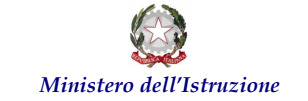 Ufficio Scolastico Regionale per il LazioIstituto Comprensivo “Dionigio Romeo CHIODI”Via Appiano, 15 –  00136 Roma – Tel./Fax: 06/39736694 e-mail:rmic8bq008@istruzione.it - sito web: www.ic-chiodi.itPEC:rmic8bq008@pec.istruzione.itRoma, 7 luglio 2022Prot. n. 2811/V.10Oggetto:  Istruzioni per la scelta dell’organismo gestore del servizio OEPAC A.S. 2022- 2023Si informano le famiglie che dal prossimo anno scolastico cambieranno le modalità di scelta del servizio OEPAC per gli alunni che ne hanno diritto: saranno infatti le famiglie che indicheranno alla scuola e al Municipio la cooperativa di cui intendono servirsi.I genitori potranno effettuare la scelta, dopo aver visionato le carte dei servizi allegate, tra le cooperative indicate nel secondo allegato a questa comunicazione.Dovranno poi procedere nel seguente modo:Scaricare il modulo per la scelta dell’organismo allegato a questa comunicazione;Compilarlo ricordandosi di firmarlo e di inserire il nome della scuola frequentata (IC Dionigio Romeo Chiodi, rmic8bq008);Scannerizzarlo o fotografarlo;Inviarlo a integrazione.mun14@comune.roma.itEntro e non oltre 11 Luglio ore 14.00.Il Dirigente Scolastico   Prof.ssa Lia Gentile